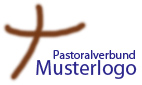  Was muss ich beachten? Weitere Informationen:Abgesprochenes Vorgehen zu diesem Arbeitsbereich:Abgesprochenes Vorgehen zu diesem Arbeitsbereich:1.Folgende Personen arbeiten mit dem Programm …2.Administratorrechte hat …3.Anleitungen und Schulungsunterlagen werden aufbewahrt ….4.5.6.